APÊNDICE E- TERMO DE COMPROMISSO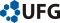 UNIVERSIDADE FEDERAL DE GOIÁSESCOLA DE ENGENHARIA CIVIL E AMBIENTALDECLARAÇÃO DE NADA CONSTADeclaro, para os devidos fins, que ________________________________________________________________,                                matrícula: ______________,  não possui nenhuma pendência referente ao Laboratório de Geotecnia.Por ser verdadeira esta declaração, dato e assino.Goiânia, _____ de ______________ de Chefe do Laboratório de Geotecnia